
Informacje o Komendzie Powiatowej Państwowej Straży Pożarnej 
w Staszowie
Komenda Powiatowa Państwowej Straży Pożarnej w Staszowie znajduje się przy ul. Parkowej w Staszowie.Szefem Straży jest pan Komendant Rafał Gajewicz.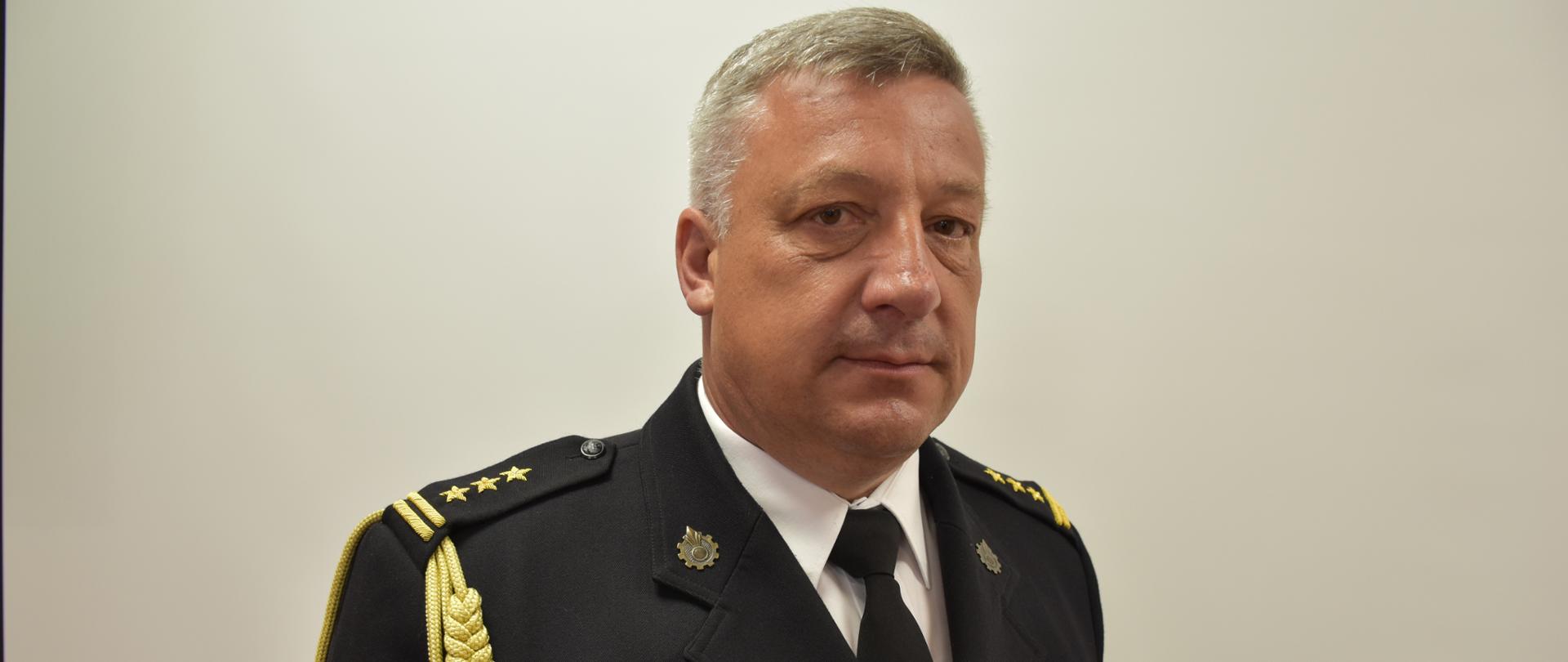 Panu Komendantowi pomaga jego zastępca Jarosław Juszczyk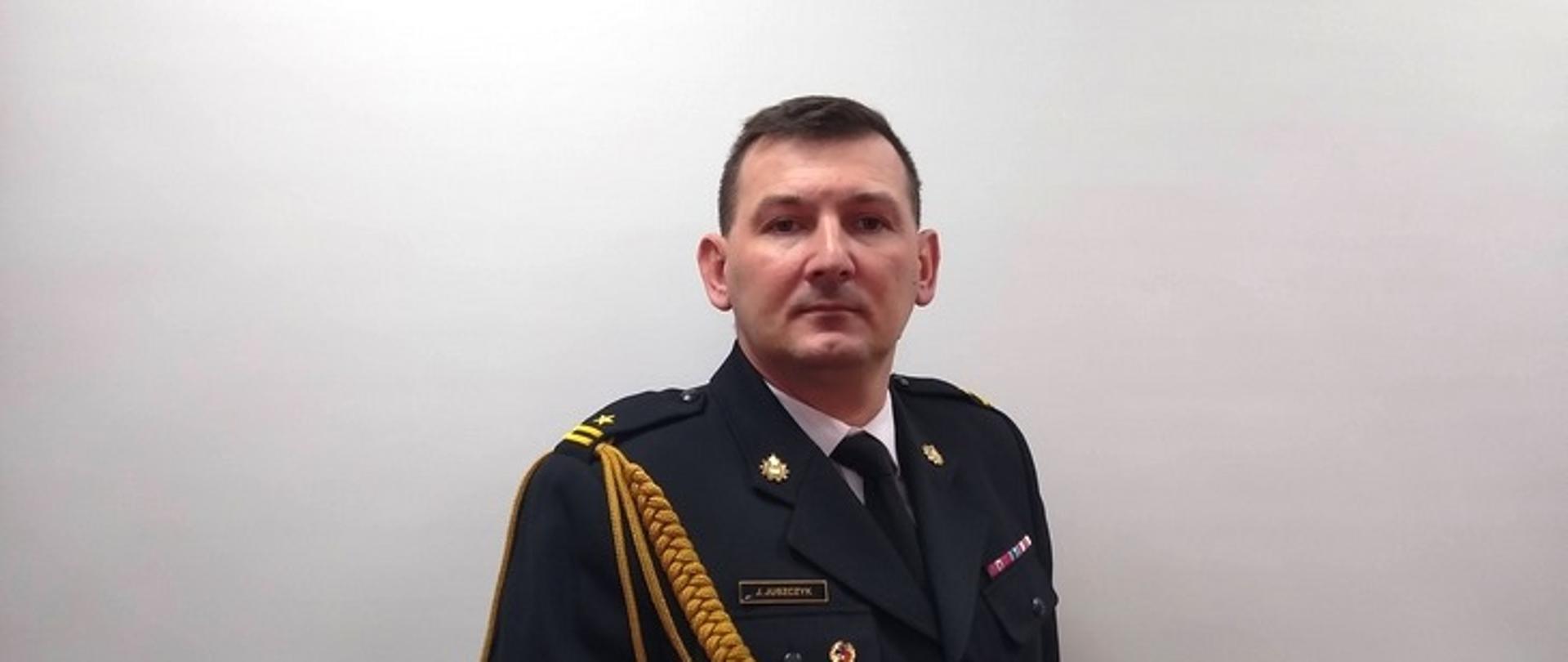 i pozostali pracownicy komendy.

Czym zajmują się strażacy? 
Strażacy pracują w dzień i w nocy: 
1. - gasząc pożary, 
2. - pomagając osobom, które uległy wypadkom drogowym, 
3. - ratując i pomagając zwierzętom, 
4. - pomagając chronić budynki, urządzenia i przedmioty w czasie nagłych zdarzeń na przykład burzy, 
5. - sprawdzają czy budynki są zabezpieczone przed pożarem i czy w razie wybuchu pożaru można z nich szybko uciec, 
6. - uczą Strażaków Ochotników, 
7. - sprawdzają sprzęt i wyszkolenie strażaków z podległych jednostek, 
8. - uczą dzieci i młodzież jak bezpiecznie zachowywać się w różnych sytuacjach. Takie sytuacje to na przykład burza lub powódź. 
Budynek Komendy Powiatowej Państwowej Straży Pożarnej 
w Staszowie. 
Do budynku komendy możesz wejść od strony ul. Parkowej. Jeśli potrzebujesz pomocy przy wejściu zadzwoń pod numer 158642108. Pracownik komendy przyjdzie i Ci pomoże. 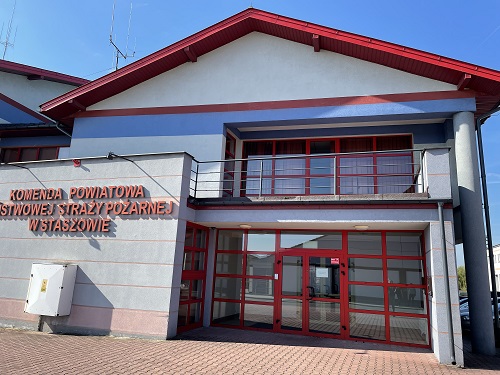 
Kontakt z pracownikami Komendy 
Aby załatwić sprawę w Komendzie możesz: 
1. napisać pismo i wysłać na adres: Komenda Powiatowa 
Państwowej Straży Pożarnej ul. Parkowa 4, 28-200 Staszów, 
2. napisać i przynieść pismo do Komendy, 
3. napisać pismo i wysłać jego skan na adres poczty elektronicznej Komendy: staszow@straz.kielce.pl, 
4. napisać pismo i wysłać faksem na numer: 158642472, 
5. Przyjść osobiście i spotkać się z pracownikiem w godzinach pracy Komendy. 
Komenda czynna jest od poniedziałku do piątku w godzinach od 7.30 do 
15.30.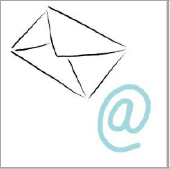 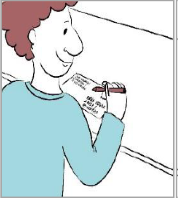 